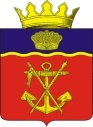 АДМИНИСТРАЦИЯКАЛАЧЕВСКОГО  МУНИЦИПАЛЬНОГО  РАЙОНАВОЛГОГРАДСКОЙ  ОБЛАСТИПОСТАНОВЛЕНИЕОт 23.12.2019 г.       №1296О внесении изменений и дополнений в Постановление администрации Калачевского муниципального района от 27.06.2014 г. № 954 «Об утверждении Положения о комплектовании муниципальных образовательных учреждений, реализующих основную образовательную программу дошкольного образования на территории Калачевского муниципального района Волгоградской области»В соответствии с постановлением Губернатора Волгоградской области от 29.11.2019 № 194 «О предоставлении детям медицинских работников медицинских организаций, оказывающих первичную медико-санитарную помощь, и медицинских организаций скорой медицинской помощи мест в государственных общеобразовательных организациях в первоочередном порядке» п о с т а н о в л я ю:1. В Постановление Главы администрации  Калачевского муниципального района от 27.06.2014 г. № 954 «Об утверждении Положения о комплектовании муниципальных образовательных учреждений, реализующих основную образовательную программу дошкольного образования на территории Калачевского муниципального района Волгоградской области» (далее Постановление) внести следующие изменения:2. В разделе 3 «Комплектование МОУ» пункт 3.3. дополнить строчкой следующего содержания:-дети медицинских работников медицинских организаций, оказывающих первичную медико-санитарную помощь, и медицинских организаций скорой медицинской помощи.3. Настоящее постановление подлежит официальному    опубликованию.4.Контроль исполнения настоящего постановления возложить на заместителя главы Калачевского муниципального района С.Г. Подсеваткина.И.о. Главы Калачевскогомуниципального района                                                    Н.П. Земскова